400 × 400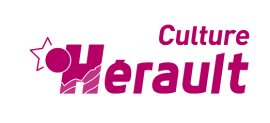 BULLETIN DE PRE-INSCRIPTIONVoyelles animations 2021 Médiathèque départementaleA retourner par mail avant le 13/01/21 à :Marie Paris mparis@herault.frTous les champs doivent être remplis pour valider l’inscriptionBibliothèque : ...................................................................................................................Adresse: ....................................................................................................................................................................................................................................................................Nom du bibliothécaire référent :.............................................................................................................................Tél. ................................................Mail : ................................................Nom du maire :.......................................................Adresse de la mairie : ................................................................................................................................................................................................................A noter : La réalisation de l’affiche de l’évènement est assurée par la Médiathèque départementale (format numérique)Animations souhaitées en 2021 :Choix n°  1 : ...................................................................................Choix n°  2 : ...................................................................................Choix n° 3 : ...................................................................................Avez-vous déjà bénéficié d’une animation via la Médiathèque départementale en 2020 ?................................................................................................................................................................................................................Périodes souhaitées pour l’accueil de l’animation (indiquer plusieurs périodes svp):...................................................................................................................................................................................................................................................................................................Seriez-vous intéressés et équipés pour décliner ces animations au format numérique dans le cas où le contexte sanitaire ne serait pas favorable au déroulé de l’animation choisie ?................................................................................................................................................................................................................................................................................................................................................................................................................................Médiathèque départementale de l’HéraultDomaine départemental pierresvives907 rue du professeur Blayac34080 MONTPELLIER